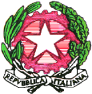 Ministero dell’istruzione, dell’università e della ricerca“I.I.S.  VILFREDO FEDERICO PARETO”Il/la sottoscritto/o______________________________________________________________genitore dell’alunno/a ____________________________________classe __________________ AUTORIZZAla partecipazione al Corso Abilitazione Uso Fitofarmaci  e si impegna al  versamento della  quota  di € 80,00.Milano, ________________          Firma dello studente					    Firma del genitore___________________________			   ___________________________